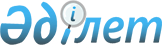 О признании утратившими силу некоторых постановлений акимата Алакольского районаПостановление акимата Алакольского района Алматинской области от 22 мая 2020 года № 133. Зарегистрировано Департаментом юстиции Алматинской области 26 мая 2020 года № 5528
      В соответствии со статьей 27 Закона Республики Казахстан от 6 апреля 2016 года "О правовых актах", акимат Алакольского района ПОСТАНОВЛЯЕТ:
      1. Признать утратившими силу некоторые постановления акимата Алакольского района согласно приложению к настоящему постановлению.
      2. Контроль за исполнением настоящего постановления возложить на руководителя государственного учреждения "Аппарат акима Алакольского района" Сатыбалдиева Д.С. 
      3. Настоящее постановление вступает в силу со дня государственной регистрации в органах юстиции и вводится в действие по истечении десяти календарных дней после дня его первого официального опубликования. Перечень некоторых постановлений акимата Алакольского района признаваемых утратившими силу
      1. Постановление акимата Алакольского района "Об организации общественных работ по Алакольскому району" от 04 января 2013 года № 1-2 (зарегистрирован в Реестре государственной регистрации нормативных правовых актов №2296, опубликован 16 февраля 2013 года в газете "Алакол" № 7);
      2. Постановление акимата Алакольского района "Об организации общественных работ по Алакольскому району" от 09 декабря 2013 года № 12-377 (зарегистрирован в Реестре государственной регистрации нормативных правовых актов № 2533, опубликован 8 февраля 2014 года в газете "Алакол" № 8);
      3. Постановление акимата Алакольского района "О внесении изменений в постановление акимата Алакольского района от 09 декабря 2013 года № 12-377 "Об организации общественных работ по Алакольскому району" от 22 июля 2014 года № 311 (зарегистрирован в Реестре государственной регистрации нормативных правовых актов № 2809, опубликован 11 октября 2014 года в газете "Алакол" № 41);
					© 2012. РГП на ПХВ «Институт законодательства и правовой информации Республики Казахстан» Министерства юстиции Республики Казахстан
				
      Аким

А. Жаканбаев
Приложение к постановлению от 22 мая 2020 года № 133